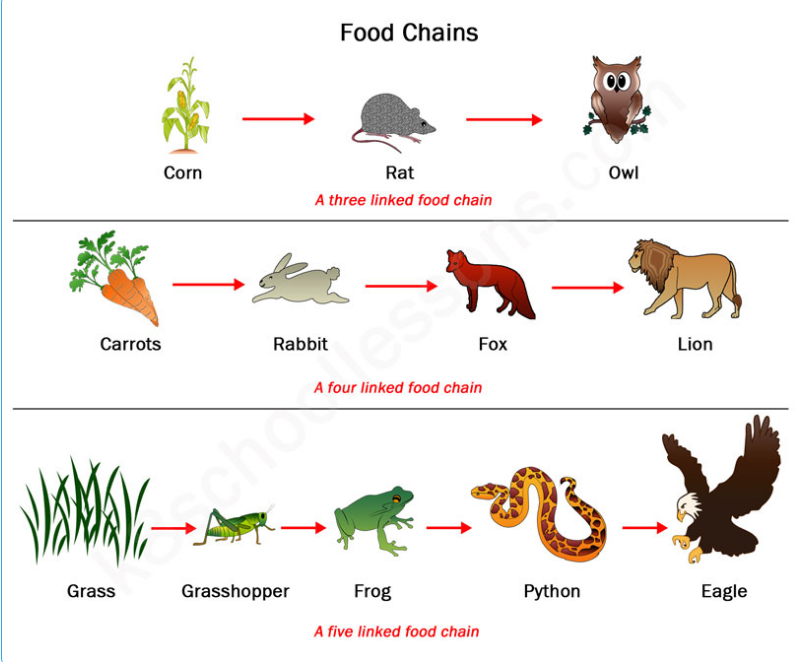 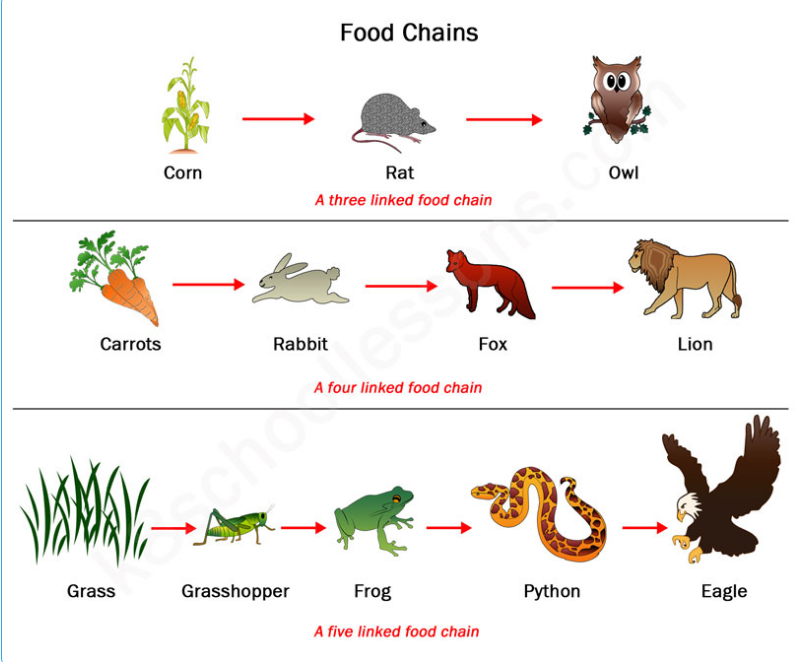 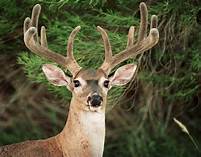 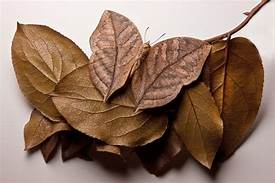 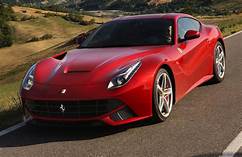 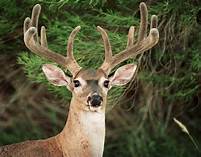 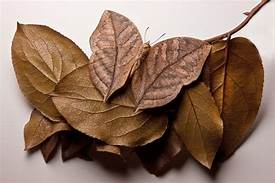 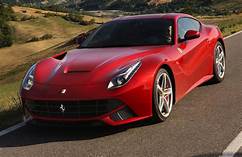 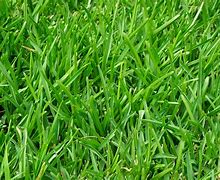 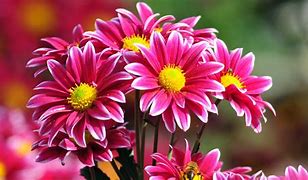 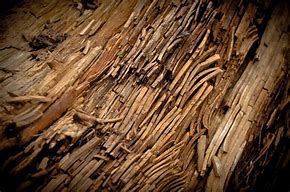 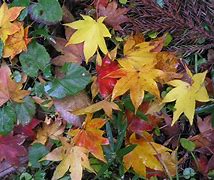 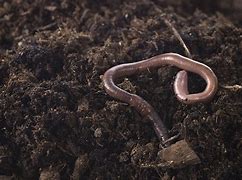 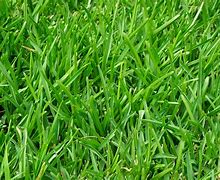 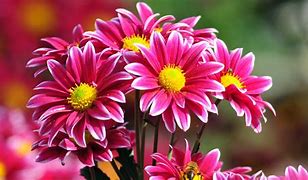 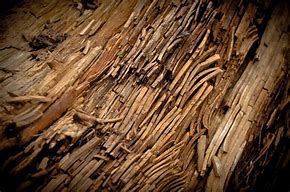 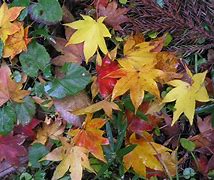 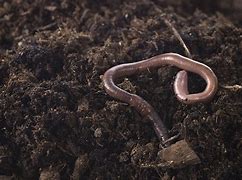 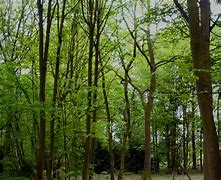 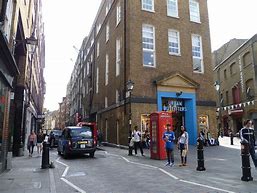 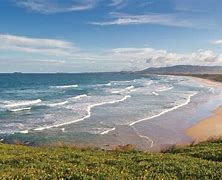 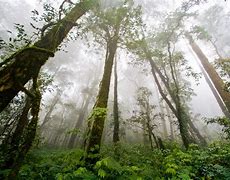 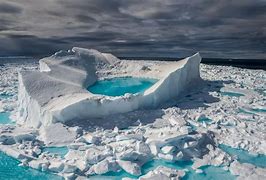 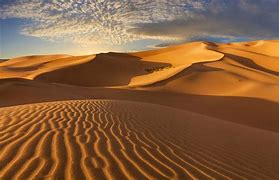 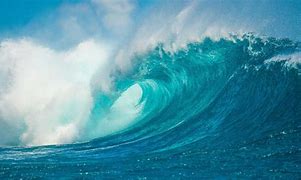 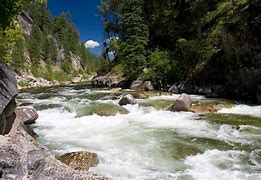 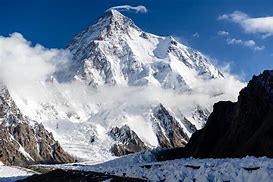 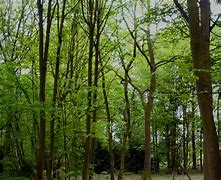 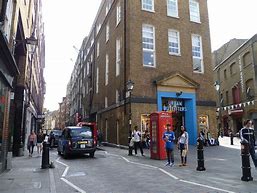 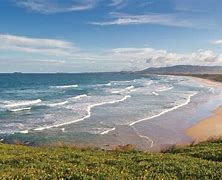 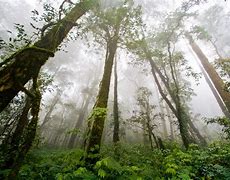 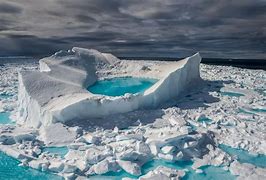 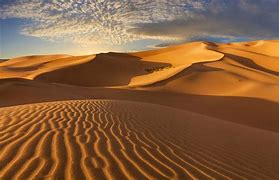 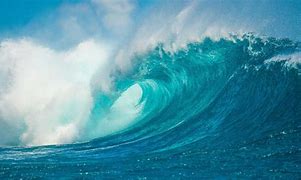 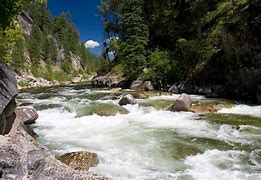 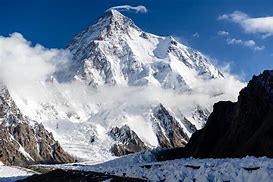 Key Vocabulary Life processes These are the things that all living things do. They move, breathe, sense, grow, make babies, get rid of waste and get their energy from food. LivingThings that are living have all the life processes. DeadThings that are dead were once living. They did have all the life processes but don’t now. Never livingThings made out of metal, plastic or rock were never living. They never had the life processes.Food chainA food chain shows how each animal gets its food. Food chains are one of the ways that living things depend on each other to stay alive.Food sourcesThis is the place a living thing’s food comes from. Key VocabularyHabitatA habitat is the natural place something lives. A habitat provides living things with everything they need to survive such as food, shelter and water. MicrohabitatA microhabitat is a very small habitat in places like under a rock, under leaves or on a branch. Minibeasts live in microhabitats. The microhabitats have everything they need to survive. DependMany living things ina habitat depend on each other. This means they need each other for different things. SurviveThis means to stay alive. 